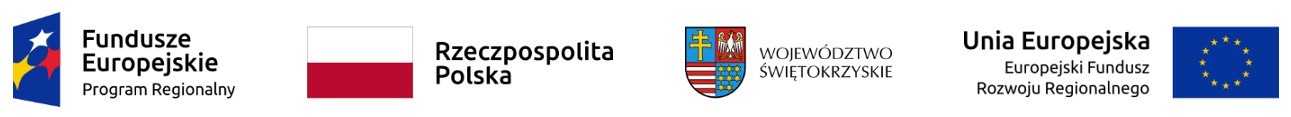 Znak sprawy: DPI.272.11.12.2021Chęciny, 31.01.2022r.Do wszystkich zainteresowanych,którzy pobrali SWZODPOWIEDŹ NR 1NA WNIOSKI WYKONAWCÓWDotyczy: przetarg nieograniczony na Dostawę i wdrożenie infrastruktury sprzętowej oraz oprogramowania dla medycznego systemu informatycznego (MSI) i dedykowanego oprogramowania NGSZamawiający – Regionalne Centrum Naukowo-Technologiczne, udziela odpowiedzi na wnioski Wykonawców złożone w przedmiotowym postępowaniu oraz działając na podstawie art. 137 ust. 1 ustawy z 11 września 2019 r. Prawo zamówień publicznych (t.j. Dz. U. z 2021 poz. 1129 ze zm.) dokonuje zmiany treści SWZ:Pytanie nr 1Dotyczy - 02_Załącznik nr 1A do SWZ_SOPZ_Część 1Zestaw komputerowy wraz z monitoremZamawiający wymaga Interfejsów: min. 8 portów USB wyprowadzonych na zewnątrz komputera w tym min 4 porty USB 3.1; min. 4 porty z przodu obudowy w tym 2 porty USB 3.1 i 4 z tyłu w tym 2 porty USB 3.1. Ze względu na zmiany linii produktowej oraz ograniczoną dostępność (niestabilny dostęp do produktów oraz utrudnienia w globalnym ruchu towarów z powodu COVID-19) prosimy o zmianę zapisu na:Interfejsymin. 8 portów USB wyprowadzonych na zewnątrz komputera w tym min 4 porty USB 3.1; wymagana ilość i rozmieszczenie (na zewnątrz obudowy komputera) portów USB nie może być osiągnięta w wyniku stosowania konwerterów, przejściówek itp.”Dodatkowo prosimy o wykreślenie zapisu (Interfejsy pkt. 9) dotyczącego portów, które praktycznie nie są już używane: Możliwość opcjonalnego montażu: wyjście VGA i port PS/2. Czy Zamawiający wyrazi zgodę na w/w zmiany?Odpowiedź nr 1Zamawiający zgadza się na proponowane zmiany i dokonuje je w Załączniku nr 1A do SWZ – SOPZ Część 1, ust. II.1.3, poz. 11, który otrzymuje następujące brzmienie:Pytanie nr 2Dotyczy 02_Załącznik nr 1A do SWZ_SOPZ_Część 1Drukarka laserowaZe względu na brak dostępności opisanej drukarki (brak możliwości zakupu), prosimy o dopuszczenie drukarki z nowszej serii posiadającej lepsze parametry techniczne dotyczące szybkości działania, lecz obsługującej gramaturę nośników w zakresie od 60 do 176 g/m² (do 200 g/m² w przypadku pocztówek i błyszczących papierów fotograficznych do kolorowych drukarek laserowych). Czy Zamawiający wyrazi zgodę na w/w zmianę?Odpowiedź nr 2Zamawiający zgadza się na proponowane zmiany i dokonuje je w Załączniku nr 1A do SWZ – SOPZ Część 1, ust. II.1.6, poz. 13, który otrzymuje następujące brzmienie:Pytanie nr 3Dotyczy 02_Załącznik nr 1A do SWZ_SOPZ_Część 1Licencje dostępowe serweraZamawiający wymaga dostarczenia „MS Windows 2019 Device CAL” (licencja na urządzenie), a zarazem opisuje „Serwerowe licencje dostępowe CAL dla dostarczonego oprogramowania do serwerowego systemu operacyjnego dla minimum 60 użytkowników” (licencja na użytkownika). To są dwa różne sposoby licencjonowania licencji dostępowych. Prosimy o odpowiedź, który sposób licencjonowania ma być zastosowany w tym przypadku: dla urządzeń czy dla użytkowników?Odpowiedź nr 3Zamawiający informuje, iż należy zastosować sposób licencjonowania dla użytkowników.Pytania dotyczące zakresu MSI w oparciu o dokument Zał. 1A do SIWZ:Pytanie nr 4II.3.4    Oprogramowanie aplikacyjne – wymagania ogólne pkt. 14. oraz II.3.5    Medyczny System Informatyczny – wymagania szczegółowe -> Integracja z urządzeniami laboratoryjnymi. Czy wszystkie urządzenia, które mają być interfejsowane z MSI/MLD są technicznie gotowe do przekazywania danych ? Czy należy się liczyć z koniecznością dokupienia niezbędnych kart komunikacyjnych ( USB, RS232, Ethernet ) oraz licencji na moduły pozwalające na przekazywanie danych. Czy Zamawiający dokona takiego zakupu we własnych zakresie ?Odpowiedź nr 4Zamawiający informuje, że zgodnie z posiadaną obecnie wiedzą, wszystkie urządzenia są technicznie gotowe do przekazywania danych. W celu uzyskania szczegółowej charakterystyki każdego z urządzeń należy zwrócić się do producenta lub polskiego dystrybutora każdego urządzenia. Zgodnie z punktem 1.4 podpunktem 5 załącznika nr 1B do SWZ_SOPZ Część 2, Zamawiający podkreśla że Wykonawca musi się liczyć z ewentualnością poniesienia dodatkowych kosztów. Pytanie nr 5Ogólne wymagania dot. MLD - pkt 13. (str. 45.) Na czym ma polegać synchronizacja systemu z automatycznym systemem obsługi biobanku ? Czy automatyczny system obsługi biobanku posiada odpowiednie interfejsy i są one udokumentowane ?Odpowiedź nr 5Zamawiający informuje, że synchronizacja systemu z automatycznym systemem obsługi biobanku polegać ma na skoordynowaniu w czasie, pracy systemu z pracą automatycznego systemu obsługi biobanku oraz ujednoliceniu danych celem dalszej obróbki. Obecny system obsługi biobanku nie ma interfejsów.  Pytanie nr 6Moduł obsługi etapów procesów – MLD  - pkt. 8 i 21.Czy na potrzeby Statystyki Kontroli Jakości MLD urządzenia pozwolą na pobranie danych by można było przygotować krzywe kalibracyjne, kontrole w układzie danych liczbowych i wykresów Levey-Jenningsa ? Jaka jest postać tych danych ( pliki txt, csv, xml ? ) jak można je pobrać z urządzeń ( LAN, USB, RS232 ), jaki jest protokół komunikacji ?Odpowiedź nr 6Zamawiający informuje, że w celu uzyskania szczegółowej charakterystyki każdego z urządzeń, uzyskania informacji dotyczących możliwości pobrania danach aby przygotować krzywe kalibracyjne, kontrole w układzie danych liczbowych i wykresów Levey-Jenningsa jak również otrzymania informacji dotyczących postaci danych, sposobu ich pobrania z urządzeń i protokołu komunikacji należy zwrócić się do producenta lub polskiego dystrybutora każdego urządzenia. Pytanie nr 7Monitoring środowiska - ewidencja i powiadamianieCzy zamawiający posiada / korzysta z bramki SMS ? Czy wystarczające będzie powiadamianie za pomocą email ?Odpowiedź nr 7Zamawiający informuje, że nie posiada bramki SMS.  Zamawiający informuje że nie jest wystraczające jedynie powiadamianie za pomocą wiadomości email. Powiadamianie powinno być w formie SMS/mail – dokładne wartości zostaną ustalone z Zamawiającym na etapie analizy przedwdrożeniowej.Pytanie nr 8Licencje do Medycznego Systemu Informatycznego – licencje podanych modułów mają być bezterminowe, proszę o doprecyzowanie, ile użytkowników będzie zalogowanych jednocześnie do systemu (chodzi o użytkowników aktywnie działających w systemie, przy założeniu, że ilość użytkowników, których można zarejestrować w systemie jest nieograniczona).Odpowiedź nr 8Zamawiający informuje, że ilość użytkowników jaka będzie zalogowana jednocześnie do systemu wynosi 12.Pytanie nr 9Proszę o doprecyzowanie jakie integracje sprzętowo/systemowe Państwo przewidują?Odpowiedź nr 9Zamawiający informuje, że integracje sprzętowo/systemowe należy rozumieć jako podłączenie wskazanych w dokumentacji SOPZ urządzeń do oferowanego oprogramowania MSI.Pytanie nr 10Rozważamy wzięcie udziału w przetargu DPI.272.11.12.2021.W związku z tym prosiłbym o sprecyzowanie czy przeniesienie majątkowych praw autorskich oraz praw pokrewnych do dokumentacji obejmuje także prawa autorskie do oprogramowania.Odpowiedź nr 10Zamawiający informuje, że w Dodatku nr 7A do SWZ – Projektowanie postanowienia umowy – Część 1, w par. 6 zostały określone zapisy dotyczące Dokumentacji, w tym majątkowych praw autorskich oraz praw zależnych, natomiast w par. 15 i 16 zapisy dotyczące licencji, w tym uprawnienia przysługujące zamawiającemu do udzielonej licencji, oraz autorskich praw majątkowych do dedykowanego oprogramowania, jeżeli dostarczenie takiego oprogramowania będzie niezbędne do realizacji przedmiotu umowy.Natomiast w Dodatku nr 7B do – Projektowanie postanowienia umowy – Część 1, w par. 6 zostały określone zapisy dotyczące Dokumentacji, w tym majątkowych praw autorskich oraz praw zależnych, a w par. 15 zapisy dotyczące licencji, w tym uprawnienia przysługujące zamawiającego do udzielonej licencji.Pytanie nr 11Czy opis dotyczący części 2 (03_Zalacznik_nr_1B_do_SWZ_SOPZ_Czesc_2) dotyczy w całości części 2 zamówienia? Wygląda na to, że duża część wymagań powtarza się zarówno w części 1 jak i części 2 zamówienia. Proszę o szczegółowe wskazanie co ma być wykonane w związku z realizacją części 2 zamówienia.Odpowiedź nr 11Zamawiający stoi na stanowisku, że opis przedmiotu zamówienia precyzyjnie definiuje zakres konieczny do realizacji. Zakres prac określony w Załączniku nr 1B do SWZ – SOPZ Część 2, musi zostać uwzględniony w ceny oferty oraz wykonany przez wykonawcę po podpisany umowy.Pytanie nr 12Czy moduł NGS ma być zintegrowany osobno z systemem laboratoryjnym Zamawiającego a osobno z Biobankiem? Czy Wykonawca części 2 będzie miał do wykonania jedną integrację czy dwie? Odpowiedź nr 12Zgodnie z zapisem w Załączniku nr 1B do SWZ – SOPZ Część 2 rozdział II ust. II.1.5 poz. 1 tabeli Moduł NGS oprogramowanie do analizy danych NGS ma być zintegrowane z systemem Laboratoryjnym Zamawiającego oraz z Biobankiem.Pytanie nr 13Czy infrastruktura serwerowa ma być dostarczona również przez Wykonawcę części 2 przetargu?Odpowiedź nr 13Zgodnie z zapisem w Załączniku nr 1B do SWZ – SOPZ Część 2 rozdział I ust. I.4, przedmiotem zamówienia jest dostawa i wdrożenie oprogramowania dedykowanego NGS – część medyczna.Pytanie nr 14Co oznacza “System musi być dostosowany do struktury organizacyjnej Zamawiającego”? Jaka to struktura?Odpowiedź nr 14Zamawiający wskazuje, że schemat struktury organizacyjnej dostępny jest do pobrania na stronie zamawiającego https://rcnt.pl/index.php/struktura-rcnt/Pytanie nr 15Czy jest określona lista modułów dotycząca punktu II.1.4 3: “System musi być zintegrowany, przez co rozumie się zintegrowaną pracę wszystkich systemów/modułów w oparciu o swobodną, automatyczną wymienialność danych pomiędzy elementami (modułami) systemu”? Odpowiedź nr 15Zamawiający nie określa architektury zamawianego systemu. Oczekiwaniem zamawiającego jest tylko zapewnienie , że dane przetwarzane w dostarczanym systemie będą dostępne z każdego miejsca systemu (lub jego podsystemów, modułów itp.) bez konieczności dokonywania dodatkowych prac programistycznych lub administratorskich.Pytanie nr 16Czy punkt II.1.4. 8 również dotyczy części 2. zamówienia: “System musi mieć możliwość utrzymania następujących przedmiotowych zbiorów słownikowych przez administratora: jednostek i personelu medycznego, katalogów badań, katalogu odczynników, cenników, statusu próbki, przyczyn dyskwalifikacji, miejsca zamrożenia próbki (rodzaj zbiornika), metod preparatyki osób preparujących, płci, grup krwi, rodzaj materiału w Biobanku, rodzaj porodu, status HLA”.Odpowiedź nr 16Zamawiający potwierdza powyższe, zgodnie z zapisem w Załączniku nr 1B do SWZ ust. II.1.4 pkt 8.Pozostałe zapisy pozostają bez zmian. Powyższe odpowiedzi stanowią integralną część SWZ. Interfejsymin. 1 x Display Port v1.2min. 1 x HDMI 1.4uniwersalne gniazdo audio z przodu obudowy oraz wejście/wyjście liniowe audio z możliwością zmiany trybu z tyłu obudowymin. 8 portów USB wyprowadzonych na zewnątrz komputera w tym min 4 porty USB 3.1; wymagana ilość i rozmieszczenie (na zewnątrz obudowy komputera) portów USB nie może być osiągnięta w wyniku stosowania konwerterów, przejściówek itp.min. 1x M.2 przeznaczone na dysk twardy 22x80mm (obsadzone dyskiem wg specyfikacji)min. 1x M.2 przeznaczone na kartę sieci bezprzewodowejmin. 1x Half Height PCIe x16min. 1x Half Height PCIe x1Gramatura nośników60-176 g/m²